Lesson 3:  Writing Products as Sums and Sums as ProductsClasswork Opening ExerciseSolve the problem using a tape diagram.  A sum of money was shared between George and Brian in a ratio of .  If the sum of money was , how much did George get?	Example 1Represent using a tape diagram.Represent  using a tape diagram.Draw a rectangular array for .Draw an array for .Exercise 1Determine the area of each region using the distributive property.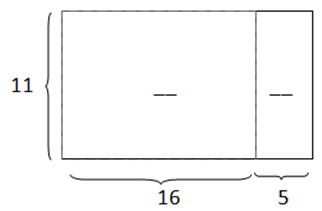 Example 2Draw a tape diagram to represent each expression.Example 3Find an equivalent expression by modeling with a rectangular array and applying the distributive property to the expression . Exercise 2For parts (a) and (b), draw an array for each expression and apply the distributive property to expand each expression.  Substitute the given numerical values to demonstrate equivalency., , For parts (c) and (d), apply the distributive property.  Substitute the given numerical values to demonstrate equivalency., , Example 4Rewrite the expression  in standard form using the distributive property.Exercise 3Rewrite the expressions as a sum.Example 5Expand the expression Exercise 4Expand the expression from a product to a sum by removing grouping symbols using an area model and the repeated use of distributive property:  .Example 6A square fountain area with side length   is bordered by a single row of square tiles as shown.  Express the total number of tiles needed in terms of  three different ways.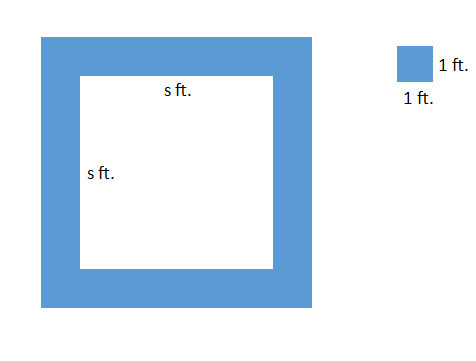 Problem Set  Write two equivalent expressions that represent the rectangular array below.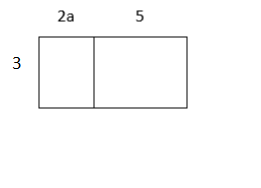 Verify informally that the two equations are equivalent using substitution.You and your friend made up a basketball shooting game.  Every shot made from the free throw line is worth  points, and every shot made from the half-court mark is worth  points.  Write an equation that represents the total amount of points, , if  represents the number of shots made from the free throw line, and  represents the number of shots made from half-court.  Explain the equation in words.Use a rectangular array to write the products in standard form.Use the distributive property to write the products in standard form.Write the expression in standard form by expanding and collecting like terms.